Praktijk opdracht 10: Aanleggen Project Groot groen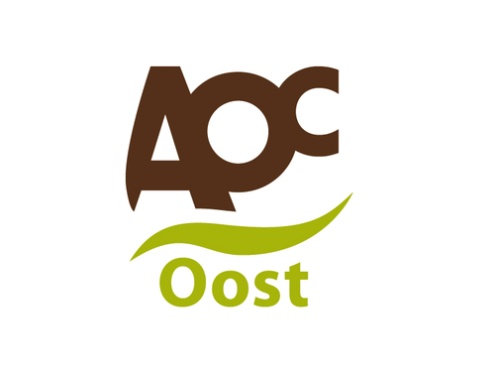 Doel: de student kan een eenvoudig project groot groen aanleggen 

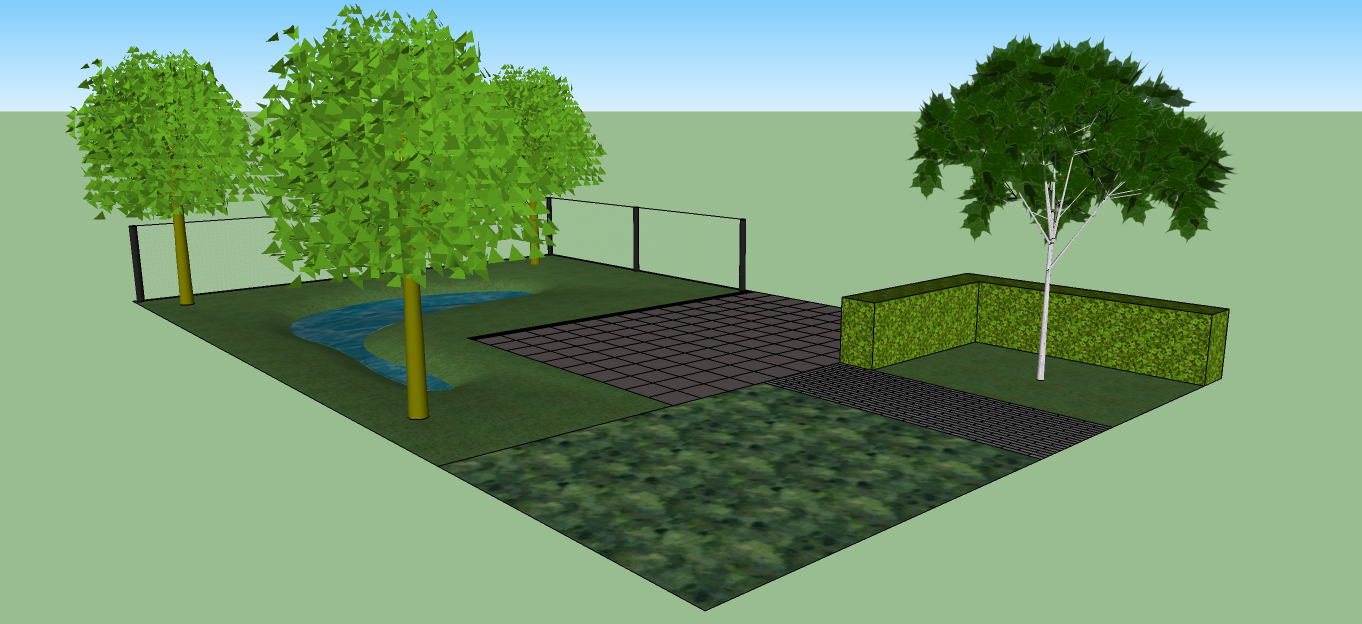 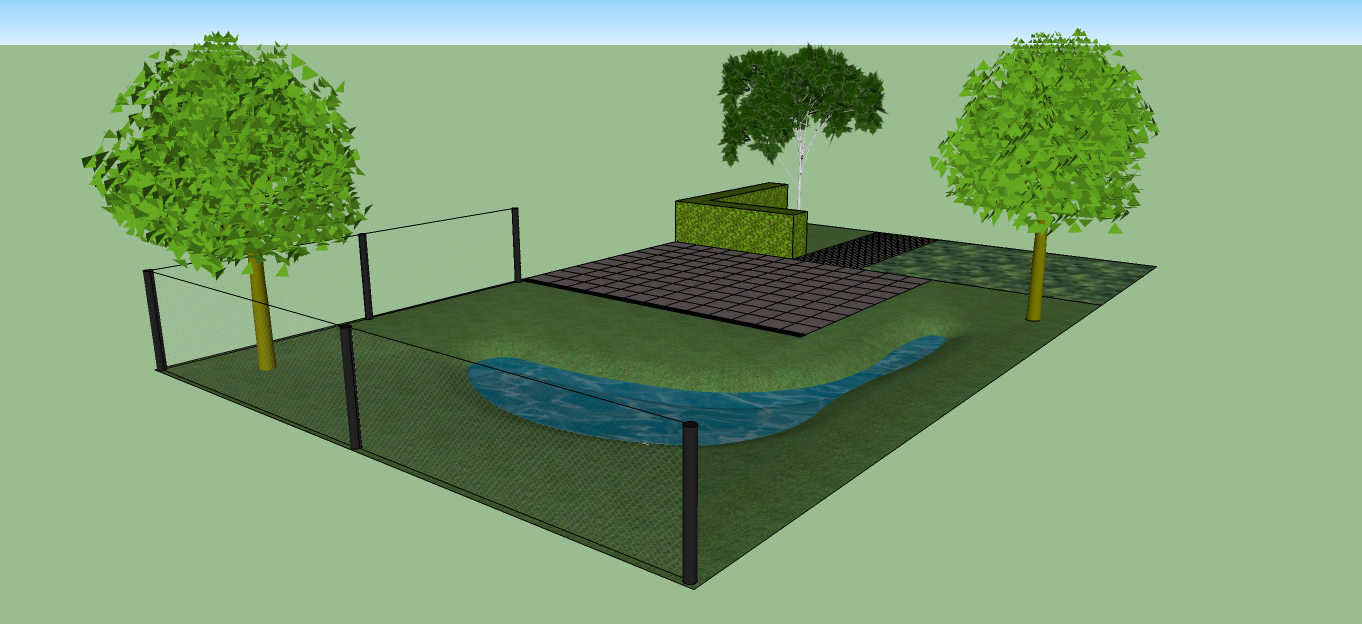 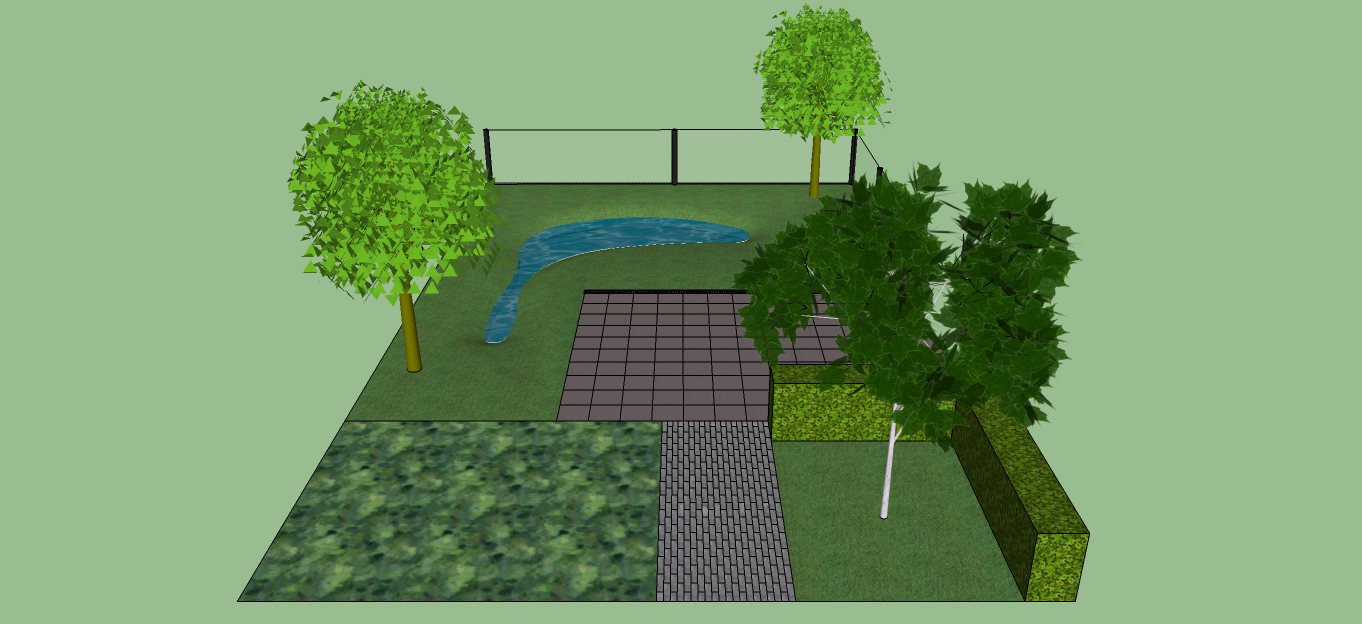 Eisen aan de opdracht:
	- 
	- 
	- 
	- 
	- 	 
	